МЕЖДУНАРОДНЫЙ ЦЕНТР «VISTAPLIUS»Директор: Шушкевич Олег ГеннадьевичПоложение о Международном конкурсе  родного языка «Вокруг света»ОБЩЕЕ ПОЛОЖЕНИЕ1.1 Настоящее Положение определяет условия организации и проведения Международного конкурса родного языка «Много языков на свете разных».1.2  Организатором конкурсов является Международный инновационный центр «VISTAPLIUS».По всем вопросам обращаться:Электронная почта: vistaplius@gmail.comСлужба поддержки (по всем вопросам)- Vistapliusaskme@gmail.com Сайт http://vistaplius.comКонкурс проводится с 1 февраля  по 25 февраля  2023 г. Форма проведения: заочно.Итоги подводятся с 25 февраля по 2 марта 2023 г  и публикуются на сайте (Сроки корректируются)Работы оцениваются еженедельно до окончания конкурса. По окончании конкурса проводится дополнительное голосование жюри и выбирается участник, которому присуждается   гран-при конкурса. 2. ЦЕЛИ И ЗАДАЧИ КОНКУРСАЦели и задачи конкурса2.1. Цели:– Сохранение культурного потенциала наций, приобщение детей и молодежи к народному творчеству.– Обмен творческим опытом между участниками из различных стран.– Сохранение традиций многонациональной  Мировой культуры.– Укрепление интереса к отечественной истории, культуре, искусству.2.2. Задачи:– Развитие интереса к изучению родного языка, как культурному наследию.– Повышение профессионального мастерства и квалификации учителей родных языков (в т.ч. и русского), работников культуры и искусства, работающих в сфере просветительства и сохранения родных языков и культуры.– Выявление и поддержка талантливых детей, молодежи, говорящих и пишущих на родных языках.– Нравственно-патриотическое и эстетическое воспитание детей и молодежи.Участники конкурса:- дошкольники и учащиеся образовательных учреждений среднего и высшего профессионального образования, лицеев, гимназий и других образовательных учреждений (музыкальных школ, детских школ искусств, центров эстетического воспитания, домов культуры, музыкальных лицеев и др.);- преподаватели вышеуказанных учреждений;- любители. Допускается индивидуальное и групповое участие!Возрастные категории– 3-5 лет.– 6-8 лет.– 9-12 лет.– 13-15 лет.– 16-18 лет.– 19-23 летНоминации:1. Вокал (вокальное искусство на родном языке, в том числе на русском: фольклорное исполнение народных песен, частушек, прибауток и т.п.). Допускается индивидуальное и групповое участие.2. Литературное произведение (сочинение, эссе, рассказ, стихотворение на родном языке, в том числе на русском). Индивидуальное участие.3. Хореография (народные танцы). Допускается индивидуальное и групповое участие.4. Художественное чтение (поэзия или проза на родном языке, в том числе и на русском языке). Допускается индивидуальное и групповое участие.5. Актерское мастерство (театральное искусство на родном языке (в том числе на русском языке) отрывки из произведений народного творчества: эпоса, былин, сказок, инсценировки на народные темы и пр. )6. Презентация на тему родного языка и культуры своего народа в свободной форме (история языка, народные костюмы и т.п.).7. Живопись (рисунки и иллюстрации к произведениям народного творчества, национальных героев, национальных костюмов и т. д.). Работы на конкурс принимаются в электронном виде с пометкой «На конкурс родного языка» по адресу: vistaplius@gmail.comРаботы необходимо сопроводить:1. заявкой на каждого автора (приложение 1);2. копией платежного документа, подтверждающего внесение организационноговзноса (приложение 2).Полученные работы не возвращаются и не рецензируются. Работы, отправленныепозже указанной даты, в конкурсе не участвуют. Форма представления работыопределяется ее характером.Победители будут награждены дипломами победителей, остальные получат дипломы лауреатов и участников. Победители и лауреаты получат право на бесплатную публикацию  в сборнике "Культура, просвещение, литература».Уважаемые конкурсанты, есть возможность ваши работы разместить в электронном сборнике. Цены за одну работу приведены в таблице.Оценка конкурсных материаловРаботы оцениваются жюри конкурса. Председатель жюри:  Дугарджав Лувсанцэрэнгийн, доктор исторических наук, профессор, первый заместитель директора Улан-Баторского филиала «РЭУ им. Г. В. Плеханова».Градация оценок:победители (1, 2, 3 место),лауреаты,участники.Все участники получают по своему выбору:медаль с удостоверением плюс диплом,только медаль с удостоверением,только диплом,статуэтку с гравировкой.Награды (медали, дипломы) выдаются за каждую работу, участвующую в конкурсе.Дипломы содержат:фамилию, имя участника (участников);название коллектива (если есть);образовательное учреждение участника (если указали в Регистрационном бланке): тип, номер, название образовательного учреждения;место расположения образовательного учреждения или место жительства (если сведения об образовательном учреждении не указали в Регистрационном бланке): край, область, населенный пункт;фамилию, имя, отчество руководителя (если есть);результат участия в конкурсе: победитель (1, 2, 3 место), лауреат,   участник;наименование номинации, в которой принято участие;название работы;дату проведения конкурса;подпись Председателя жюри;печать (штамп) конкурса;номер диплома.Как подать заявку:Заходим на сайт vistaplius.comРегистрируемся на сайте и авторизуемся (входим на сайт)Нажимаете пункт меню – Подать заявку, далее выбираете конкурс, в котором планируете участие, и заполняете поля заявки, введенная информация будет отображаться на дипломе.Так же как и диплом заполняете благодарность руководителю (если требуется), выбираете пункт меню «подать заявку», далее выбираете пункт «Благодарность» далее внизу под картинкой благодарности выбираете благодарность для конкурса, в котором принимаете участиеПоле «Место» ставите любое, мы изменим его после оценки работы нашими жюриПосле того, как заполните все поля нажимаете кнопку «Оформить заявку»Далее на почту vistaplius@gmail.com отправляете работу конкурсанта и чекВ течении 3 дней после подачи заявки заходите в «Кабинет», в нем появится диплом и благодарность для скачиванияЕсли возникнут сложности, то вы можете написать в тех поддержку, кнопка справа в нижней части сайта, или посмотреть инструкцию в картинках в разделе «Часто задаваемые вопросы»Финансовые условия*Если от одной организации от 5 до 7 работ, то оргвзнос составит: 250 рублей, 1500 тенге, 6250 тугров, 9 бел. руб., 2,8 долларов, 2,5 евро за одну работу, от 8 работ оргвзнос составит: 280 рублей,   1000 тенге, 4300 тугров, 5 бел. руб., 3 долл., 2,8 евроРабота жюри:Жюри имеет право:присуждать звания Лауреатов и Дипломантов (музыкальный конкурс);присуждать призовые 1, 2, 3 места;присуждать не все призовые места;присуждать призы в отдельных номинациях.допускается дублирование мест в каждой группе.Оценочные листы и комментарии членов жюри являются конфиденциальной информацией, не демонстрируются и не выдаются.Оргкомитет не несёт ответственности за выставление оценок членами жюри и присуждение звания участникам.Жюри образовательных конкурсов и конференции:Богданова Олеся Владимировна, учитель информатики Коммунального учреждения общего среднего образования лицей № 1 с. Петропавловская, Киевская область, УкраинаДанкер Жанна Владимировна, педагог – психолог, г. Ашкелон, ИзраильБободзода Малохат Домуллаевна, директор частной инновационной школы «Дурахшандагон», Согдийская область, Б. Гафуровский район, Таджикистан.Шушкевич Светлана Николаевна, Ph.d, генеральный директор Международного центра «Perspektivaplus», профессор РАЕ, психолог, писатель-публицист.Шушкевич О. Г. директор Международного центра «VistaPlus», Вильнюс, ЛитваЖюри творческих конкурсов:Баярмагнай Батцоож, музыкант, певец (горловое пение), г. Улан-Батор, МонголияМелихов Илья Александрович – преподаватель Российской академии имени ГнесиныхПардаева Мадина – певица, танцовщица народных танцев, Республика ТаджикистанМощенко Иван Олегович-музыкант (скрипка), г. Москва, Россия.Складчиков Иван Петрович – музыкант, актер.Уважаемые участники! Если в установленные сроки Вы не получили наградные материалы:Проверьте ещё раз папку «Входящие» почтового ящика, указанного при регистрации.Проверьте папку «Спам», иногда наши письма попадают туда.Если нашего письма действительно нигде нет, обратитесь с вопросом в оргкомитет по электронной почте vistaplius@gmail.com.Генеральный директор:                           О.Г. Шушкевич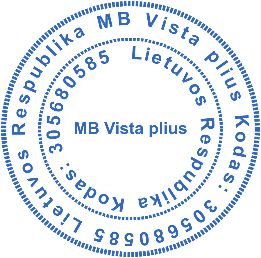 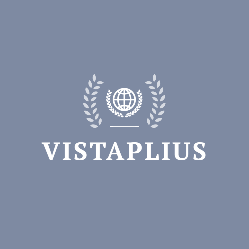 Site: https://www.vistaplius.comE-mail: vistaplius@gmail.comАдрес в Литве:Vilnius, Žygio g. 97-R2 _________________________________________Форма участияРазмер организационного взносаРазмер организационного взносаРазмер организационного взносаРазмер организационного взносаРазмер организационного взносаРазмер организационного взносаРазмер организационного взносаРазмер организационного взносаРазмер организационного взносаРоссийские рублиКазахские тенгеМонгольскиетугрикиБелорусские рублиКиргизские сомыЕвроДолларыЧешские кроныТолько диплом 400руб./разработку 23008000133504570Включить работу в электронный сборник800 руб.5300160001649067140НазваниеНомера счетовQIWI  +79000999770Мир(Беларусбанк)9112 3801 1577 3816  12\26Тинькофф2200 7004 4251 6091       09/30